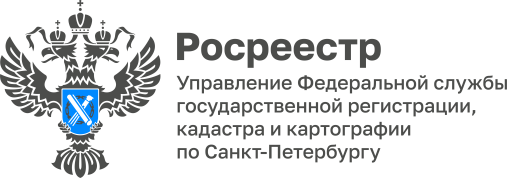 Пресс-релизПополнится реестр государственных регистраторов прав Петербурга  В Санкт-Петербурге состоялся очередной межрегиональный – для Северо-Западного федерального округа - экзамен на соответствие требованиям, предъявляемым к государственным регистраторам прав. Экзаменационные мероприятия традиционно прошли на базе Управления Росреестра по Ленинградской области.Экзаменационная комиссия, в состав которой входят заместитель руководителя Управления Росреестра по Санкт-Петербургу Андрей Юлов и директор Кадастровой палаты Петербурга Дмитрий Яковлев, приняла решение об успешном прохождении испытаний 19 кандидатами. От Петербурга экзамен сдали четыре специалиста. Поздравляем новых регистраторов и нашу большую команду Росреестра!ЭТО ИНТЕРЕСНО!Государственный регистратор – это высококвалифицированный специалист, наделенный полномочиями по осуществлению государственного кадастрового учета и государственной регистрации прав.Для выполнения обязанностей регистратора государственному гражданскому служащему необходимо сдать специальный экзамен.Прежде чем приступить к проведению учетно-регистрационных действий регистратор должен быть наделен данными полномочиями специальным приказом.Сведения о регистраторах вносятся в особый список - реестр государственных регистраторов прав.Регистратор несёт ответственность за принятые решения в соответствии с законодательством Российской Федерации.Материал подготовлен Управлением Росреестра по  Санкт-Петербургу:8 (812) 654-64-30pr@gbr.ru78press_rosreestr@mail.ru